แผนการจัดการเรียนรู้ที่ ๑๑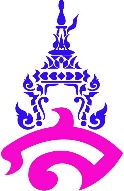 กลุ่มสาระการเรียนรู้ภาษาไทย						ชั้นประถมศึกษาปีที่ ๕รายวิชาภาษาไทย  							ภาคเรียนที่ ๑หน่วยการเรียนรู้ที่  ๓  เรื่อง  คนละไม้ คนละมือ				เวลา  ๙  ชั่วโมงเรื่อง  คำศัพท์ คนละไม้ คนละมือ						เวลา  ๑  ชั่วโมง๑.	สาระสำคัญ/ความคิดรวบยอด		การค้นคว้าและศึกษาความหมายของคำ กลุ่มคำ สำนวนที่ไม่เข้าใจในบทเรียน นับว่าเป็นส่วนสำคัญในการอ่านจับใจความสำคัญหรือตีความได้ดี  ซึ่งจะเกิดประโยชน์ต่อผู้เรียนและเกิดการพัฒนาด้านการอ่าน๒.	มาตรฐานการเรียนรู้/ตัวชี้วัดสาระที่ ๑    การอ่านมาตรฐานการเรียนรู้ ท ๑.๑ 	ใช้กระบวนการอ่านสร้างความรู้และความคิดเพื่อนำไปตัดสินใจแก้ปัญหาในการดำเนินชีวิตและมีนิสัยรักการอ่านตัวชี้วัด	ท ๑.๑ ป.๕/๒  	อธิบายความหมายของคำประโยคและข้อความที่เป็นการบรรยาย                  และการพรรณนา๓.	จุดประสงค์การเรียนรู้ความรู้ (K)บอกความหมายของคำศัพท์ในบทเรียนได้ถูกต้องทักษะ/กระบวนการ (P)อ่านและเขียนคำศัพท์ในบทเรียนได้ถูกต้องแต่งประโยคโดยใช้คำในบทเรียนได้เจตคติ (A)มีความกระตือรือร้นในการเรียน๔.	สาระการเรียนรู้บอกความหมายของคำศัพท์ในบทเรียน๕. สมรรถนะสำคัญของผู้เรียน๑. 	ความสามารถในการสื่อสาร๒. 	ความสามารถในการคิด๓. 	ความสามารถในการใช้ทักษะชีวิต-	กระบวนการทำงานกลุ่ม๖. คุณลักษณะอันพึงประสงค์มีวินัยใฝ่เรียนรู้มุ่งมั่นการทำงาน๗. ชิ้นงาน/ภาระงาน๑.	แบบทดสอบก่อนเรียน เรื่อง คนละไม้ คนละมือ๒.	ใบงาน เรื่อง คำศัพท์ คนละไม้ คนละมือ๘.	กิจกรรมการเรียนรู้		ขั้นนำ๑.	ครูกล่าวทักทายนักเรียน และให้นักเรียนทำแบบทดสอบก่อนเรียน เรื่อง คนละไม้ คนละมือ โดยกากบาทเลือกคำตอบที่ถูกต้อง กำหนดเวลา ๑๐ นาที เมื่อครบเวลาที่กำหนด ครูให้นักเรียนสลับแบบทดสอบก่อนเรียน แล้วตรวจแบบทดสอบก่อนเรียนตามที่ครูเฉลย พร้อมบันทึกคะแนนที่ได้ นำส่งครูเพื่อประเมินผล๒.	ครูให้นักเรียนเล่นเกม แข่งขันเขียนคำ โดยให้นักเรียนแบ่งเป็น ๒ กลุ่ม กลุ่มละเท่าๆ กัน ยืนเข้าแถวตอน ห่างจากกระดานประมาณ ๓ เมตร ผู้เล่นถือปากกาไวท์บอร์ดไว้คนละ ๑ แท่ง ครูเขียนตัวอักษรบนกระดานตรงกับผู้เล่นคนที่ ๑ ทั้งสองกลุ่ม  ครูให้สัญญาณเริ่มเล่น ผู้เล่นคนแรกวิ่งไปที่กระดาน และเติมอักษรไปอีกหนึ่งตัว เมื่อเสร็จแล้ววิ่งกลับมาส่งปากกาไวท์บอร์ดให้คนที่ ๒ แล้วไปต่อท้ายแถว คนที่ ๒ จะต้องวิ่งออกไปเขียน สระ, พยัญชนะหรือวรรณยุกต์ก็ได้ แต่เพียงหนึ่งอย่างเท่านั้น ดำเนินการเล่นไปเช่นนี้เรื่อย ๆ จนผู้เล่นทุกคนได้เติมอักษรประกอบเป็นคำที่สมบูรณ์ กลุ่มใดเสร็จก่อนและสะกดถูกต้อง เป็นผู้ชนะและได้รับบัตรพลังวิเศษ๓.	ครูสรุปผลการแข่งขัน ซึ่งเกม แข่งขันเขียนคำ มีจุดมุ่งหมายเพื่อให้นักเรียนเพิ่มทักษะการสะกดคำ แล้วเชื่อมโยงเข้าสู่บทเรียน การรู้ความหมายของคำศัพท์ยากในบทเรียน	ขั้นสอนครูให้นักเรียนแบ่งกลุ่ม กลุ่มละ ๕ คน เพื่อค้นหาคำยาก คำที่ไม่รู้ความหมาย หลังจากได้กลุ่มแล้วนั้นให้เลือกหัวหน้ากลุ่มครูแจกใบงานกลุ่ม เรื่อง คำศัพท์ คนละไม้ คนละมือ แล้วให้นักเรียนเขียนชื่อสมาชิกในกลุ่มและหน้าที่รับผิดชอบ เช่น นาย ก กุ๊กไก่ รับผิดชอบ ค้นหาคำศัพท์และความหมายหน้าที่ ๑๙ เป็นต้น เพื่อฝึกให้นักเรียนทำงานเป็นทีม มีการแบ่งหน้าที่ความรับผิดชอบที่ชัดเจนครูชี้แจงใบงานกลุ่ม ให้นักเรียนค้นหาคำและความหมาย หน่วยการเรียนที่ ๓ คนละไม้ คนละมือ จากหนังสือเรียน รายวิชาภาษาพื้นฐาน ภาษาไทย ชุด ภาษาเพื่อชีวิต ภาษาพาที ชั้นประถมศึกษาชั้นปีที่ ๕ หน้า                 ๑๙ – ๒๖ กำหนดเวลา ๑๕ นาทีครูทบทวนวิธีการค้นหาความหมาย เริ่มต้นให้นักเรียนอ่านในใจแล้วขีดเส้นใต้คำยาก แล้วอ่านบริบทประโยคก่อนหน้าหรือตามหลัง หากยังไม่สามารถบอกความหมายได้ ให้ยกมือเพื่อขอใช้พจนานุกรม แล้วเขียนความหมายลงบัตรความหมายระหว่างดำเนินการทำใบงานกลุ่ม นักเรียนที่มีบัตรพลังวิเศษสามารถใช้บัตรได้ครูขออาสาสมัครตัวแทนกลุ่มนำเสนอผลงานอ่านคำศัพท์ยากหน้าชั้นเรียน โดยครูให้อ่านคำศัพท์และความหมาย แล้วสอบถามกลุ่มอื่น ๆ มีคำศัพท์คำนี้หรือไม่ ความหมายตรงกันหรือไม่ หลังจากจบการนำเสนอของกลุ่มอาสาสมัคร ครูสอบถามมีกลุ่มใดที่มีคำศัพท์เพิ่มเติมนอกเหนือจากนี้หรือไม่ 		ขั้นสรุปครูตรวจสอบความรู้นักเรียน โดยให้นักเรียนบอกความหมายจากบัตรคำที่ครูจัดเตรียมไว้นักเรียนทำใบงาน เรื่อง คำศัพท์ คนละไม้ คนละมือ เป็นการบ้าน นำส่งในชั่วโมงต่อไป๙.	สื่อและแหล่งการเรียนรู้๑.	หนังสือเรียน รายวิชาพื้นฐาน ภาษาไทย ชุด ภาษาเพื่อชีวิต ภาษาพาที ชั้นประถมศึกษาปีที่ ๕๒.	แบบทดสอบก่อนเรียน เรื่อง คนละไม้ คนละมือ๓.	ใบงานกลุ่ม เรื่อง คำศัพท์ คนละไม้ คนละมือ๔.	บัตรพลังวิเศษ๕.	เกม แข่งขันเขียนคำ ๖.	บัตรคำศัพท์	แหล่งการเรียนรู้-	หนังสือพัฒนาทักษะภาษา พัฒนาความคิดด้วยกิจกรรมกรเล่น ประกอบการสอนภาษาไทย พิมพ์ครั้งที่ ๑๐ โดยอัจฉรา ชีวพันธ์๑๐.	การวัดและการประเมินผล๑๑.	บันทึกผลหลังสอน	ผลการสอนการเรียนรู้........................................................................................................................................................................................................................................................................................................................................................................	ปัญหาและอุปสรรค........................................................................................................................................................................................................................................................................................................................................................................	ข้อเสนอแนะ/แนวทางแก้ไข......................................................................................................................................................................................................................................................................................................................................................................ลงชื่อ.................................................................................                                                                    (.................................................................)วันที่............เดือน.......................................พ.ศ. ..............๑๒.	ความคิดเห็น/ข้อเสนอแนะของผู้บริหารหรือผู้ที่ได้รับมอบหมาย........................................................................................................................................................................................................................................................................................................................................................................ลงชื่อ............................................................ผู้บริหาร                                                                     (.................................................................)วันที่............เดือน.......................................พ.ศ. .............แผนการจัดการเรียนรู้ที่ ๑๒กลุ่มสาระการเรียนรู้ภาษาไทย						ชั้นประถมศึกษาปีที่ ๕รายวิชาภาษาไทย  							ภาคเรียนที่ ๑หน่วยการเรียนรู้ที่  ๓  เรื่อง  คนละไม้ คนละมือ				เวลา  ๙  ชั่วโมงเรื่อง  การอ่านจับใจความ คนละไม้ คนละมือ				เวลา  ๑  ชั่วโมง๑.	สาระสำคัญ/ความคิดรวบยอด		การอ่านจับใจความ เป็นการอ่านเพื่อหาส่วนสำคัญของเรื่อง ซึ่งเรียกว่าใจความหรือใจความสำคัญ ซึ่งอาจจะปรากฎอยู่ตามย่อหน้าต่าง ๆ ของเรื่องที่อ่าน อาจอยู่ส่วนต้น ส่วนกลาง ส่วนท้ายของย่อหน้าก็ได้ ซึ่งอ่านแล้วสามารถตั้งคำถาม ใคร ทำอะไร ที่ไหน อย่างไร ทำไม และสรุปใจความสำคัญของเรื่องได้๒.	มาตรฐานการเรียนรู้/ตัวชี้วัดสาระที่ ๑    การอ่านมาตรฐานการเรียนรู้ ท ๑.๑ 	ใช้กระบวนการอ่านสร้างความรู้และความคิดเพื่อนำไปตัดสินใจแก้ปัญหาในการดำเนินชีวิตและมีนิสัยรักการอ่านตัวชี้วัด	ท ๑.๑ ป.๕/๔  	แยกข้อเท็จจริงและข้อคิดเห็นจากเรื่องที่อ่าน	ท ๑.๑ ป.๕/๕ 	วิเคราะห์และแสดงความคิดเห็นเกี่ยวกับเรื่องที่อ่านเพื่อนำไปใช้ในการดำเนินชีวิต        ๓.	จุดประสงค์การเรียนรู้ความรู้ (K)อ่านจับใจความสำคัญจากเรื่องที่กำหนดได้ทักษะ/กระบวนการ (P)เรียบเรียงใจความสำคัญจากเรื่องที่อ่านได้แยกข้อเท็จจริงและข้อคิดเห็นจากเรื่องที่อ่านได้เจตคติ (A)มีความกระตือรือร้นในการเรียน๔.	สาระการเรียนรู้ อ่านจับใจความ เรื่อง คนละไม้ คนละมือ๕. สมรรถนะสำคัญของผู้เรียน๑. 	ความสามารถในการสื่อสาร๒. 	ความสามารถในการคิด๓. 	ความสามารถในการใช้ทักษะชีวิต-	กระบวนการทำงานกลุ่ม๖. คุณลักษณะอันพึงประสงค์มีวินัยใฝ่เรียนรู้มุ่งมั่นการทำงาน๗. ชิ้นงาน/ภาระงานใบงานกลุ่ม เรื่อง อ่านจับใจความ คนละไม้ คนละมือ๘.	กิจกรรมการเรียนรู้			ขั้นนำ	๑.	ครูกล่าวทักทายนักเรียน และให้นักเรียนส่งการบ้าน แล้วนั่งประจำกลุ่มเดิม 	๒.	ครูและนักเรียนสนทนาร่วมกันหลักการอ่านจับใจความ มีขั้นตอนอย่างไร แล้วเชื่อมโยงเข้าสู่บทเรียนการอ่านจับใจความ เรื่อง คนละไม้ คนละมือ จากหนังสือเรียน รายวิชาภาษาพื้นฐาน ภาษาไทย ชุด ภาษาเพื่อชีวิต ภาษาพาที ชั้นประถมศึกษาชั้นปีที่ ๕ 	ขั้นสอนครูแจกใบกิจกรรมกลุ่ม อ่านจับใจความ คนละไม้ คนละมือ ให้แต่ละกลุ่ม เพื่อเขียนเรียบเรียงใจความสำคัญตามที่ได้รับมอบหมาย กำหนดเวลา ๑๐ นาที ในระหว่างการดำเนินกิจกรรมนักเรียนสามารถใช้บัตรพลังวิเศษได้ตัวแทนกลุ่มนำเสนอหน้าชั้นเรียน เริ่มจากกลุ่มที่ ๑  โดยครูเป็นผู้ตรวจสอบความถูกต้อง แก้ไขเพิ่มเติมเพื่อให้นักเรียนได้รับความรู้เนื้อหาที่ถูกต้องหลังจากจบการนำเสนอกลุ่มที่ ๔ ครูและนักเรียนร่วมสรุปใจความสำคัญด้วยการเล่นเกม ช่องนำโชคโดยให้นักเรียนแต่ละกลุ่มแข่งขันกัน เช่น กลุ่ม ๑ แข่งขัน กลุ่ม ๒, กลุ่ม ๓ แข่งขัน กับ กลุ่ม ๔ เป็นต้น ครูชี้แจงวิธีการเล่นเกม ช่องนำโชค ครูแจกบัตรตาราง ๓x๓ ช่อง ให้แต่ละคู่ที่แข่งขัน ครูอ่านคำถาม กลุ่มใดยกมือก่อนจะได้สิทธิตอบคำถามก่อน กรณีตอบถูกได้สิทธิเขียนสัญลักษณ์ อาจเป็น กากบาท วงกลม หัวใจ ขึ้นอยู่กับมติกลุ่ม แล้วเขียนสัญลักษณ์ลงช่องตาราง ดำเนินการเล่นไปเรื่อย ๆ เมื่อครบ ๓ ช่องตามแนวตั้ง แนวนอน หรือแนวเส้นทแยง จะเป็นผู้ชนะ โดยมีคำถามดังต่อไปนี้พ่อของตั้มเป็นอาจารย์สอนที่ไหนพ่อของตั้ม รับบริจาคสิ่งใดจากชาวบ้าน พ่อของตั้มรับบริจาคของจากชาวบ้านเพื่อไปทำสิ่งใดมหาวิทยาลัยนำน้ำมันพืชที่ใช้แล้วไปทำอะไรครอบครัวของตั้มเมื่อจัดงานวันเกิดแล้ว เขามีรายการทำอะไรต่อผู้ใหญ่บริจาคโลหิต แต่ตั้มอยากทำอะไร		ขั้นสรุปครูและนักเรียนร่วมกันสรุปเนื้อหาคนละไม้ คนละมือ และข้อคิดที่ได้จากบทเรียน นักเรียนจะเลือกสิ่งใดบ้างนำเป็นแนวทางในการดำเนินชีวิต๙.	สื่อและแหล่งการเรียนรู้๑.	หนังสือเรียน รายวิชาพื้นฐาน ภาษาไทย ชุด ภาษาเพื่อชีวิต ภาษาพาที ชั้นประถมศึกษาปีที่ ๕๒.	ใบงานกลุ่ม เรื่อง อ่านจับใจความ คนละไม้ คนละมือ๓.	บัตรพลังวิเศษ๔.	เกม ช่องนำโชค	แหล่งการเรียนรู้หนังสือพัฒนาทักษะภาษา พัฒนาความคิดด้วยกิจกรรมกรเล่น ประกอบการสอนภาษาไทย พิมพ์ครั้งที่ ๑๐ โดยอัจฉรา ชีวพันธ์๑๐.	การวัดและการประเมินผล๑๑.	บันทึกผลหลังสอน	ผลการสอนการเรียนรู้........................................................................................................................................................................................................................................................................................................................................................................	ปัญหาและอุปสรรค........................................................................................................................................................................................................................................................................................................................................................................	ข้อเสนอแนะ/แนวทางแก้ไข......................................................................................................................................................................................................................................................................................................................................................................ลงชื่อ.................................................................................                                                                    (.................................................................)วันที่............เดือน.......................................พ.ศ. ..............๑๒.	ความคิดเห็น/ข้อเสนอแนะของผู้บริหารหรือผู้ที่ได้รับมอบหมาย........................................................................................................................................................................................................................................................................................................................................................................ลงชื่อ............................................................ผู้บริหาร                                                                     (.................................................................)วันที่............เดือน.......................................พ.ศ. .............แผนการจัดการเรียนรู้ที่ ๑๓กลุ่มสาระการเรียนรู้ภาษาไทย						ชั้นประถมศึกษาปีที่ ๕รายวิชาภาษาไทย  							ภาคเรียนที่ ๑หน่วยการเรียนรู้ที่  ๓  เรื่อง  คนละไม้ คนละมือ				เวลา  ๙  ชั่วโมงเรื่อง  การอ่านออกเสียงคำควบกล้ำ					เวลา  ๒  ชั่วโมง๑.	สาระสำคัญ/ความคิดรวบยอด		คำควบกล้ำ หมายถึง คำที่มีพยัญชนะที่ควบหรือกล้ำกับตัว ร ล ว ออกเสียงควบหรือกล้ำเป็นสระเดียวกัน มี ๒ ชนิด คือ คำควบแท้ และคำควบไม่แท้๒.	มาตรฐานการเรียนรู้/ตัวชี้วัดสาระที่ ๑    การอ่านมาตรฐานการเรียนรู้ ท ๑.๑ 	ใช้กระบวนการอ่านสร้างความรู้และความคิดเพื่อนำไปตัดสินใจแก้ปัญหาในการดำเนินชีวิตและมีนิสัยรักการอ่านตัวชี้วัด	ท ๑.๑ ป.๕/๑  	อ่านออกเสียงบทร้อยแก้วและบทร้อยกรองได้ถูกต้อง	 	ท ๑.๑ ป.๕/๘	มีมารยาทในการอ่าน๓.	จุดประสงค์การเรียนรู้ความรู้ (K)แยกคำควบแท้และคำควบไม่แท้ได้ทักษะ/กระบวนการ (P)อ่านออกเสียงคำควบกล้ำได้ถูกต้องเจตคติ (A)มีความกระตือรือร้นในการเรียน๔.	สาระการเรียนรู้การอ่านออกเสียงคำควบกล้ำคำควบแท้คำควบไม่แท้๕. สมรรถนะสำคัญของผู้เรียน๑. 	ความสามารถในการสื่อสาร๒. 	ความสามารถในการคิด๓. 	ความสามารถในการใช้ทักษะชีวิต-	กระบวนการทำงานกลุ่ม๖. คุณลักษณะอันพึงประสงค์มีวินัยใฝ่เรียนรู้มุ่งมั่นการทำงาน๗. ชิ้นงาน/ภาระงาน๑.	ใบงาน เรื่อง คำควบกล้ำ๒.	การอ่านออกเสียงคำควบกล้ำ๘.	กิจกรรมการเรียนรู้		ชั่วโมงที่ ๑		ขั้นนำครูกล่าวทักทายนักเรียน แล้วให้นักเรียนอ่านออกเสียงพร้อมกัน คำว่า กราบ ทราบ ตามสื่อ PowerPoint แล้วสนทนาร่วมกันทั้งสองคำต่างกันอย่างไรครูเชื่อมโยงเข้าสู่บทเรียน คำควบกล้ำ โดยคำว่า กราบ เป็นคำควบแท้ และ ทราบ เป็นคำควบไม่แท้	ขั้นสอนครูให้นักเรียนแบ่งกลุ่ม จำนวน ๕ กลุ่ม กลุ่มละเท่า ๆ กัน แล้วแจกใบความรู้ คำควบกล้ำ ครูให้นักเรียนแต่ละกลุ่มทำกิจกรรม “ทำไมต้องออกเสียงคำควบกล้ำ” โดยเขียนลงกระดาษ A๔ โดยครูยกตัวอย่าง เช่น “การออกเสียงคำควบกล้ำที่ชัดเจนและถูกต้อง ทำให้ได้เข้าใจความหมายของคำที่ถูกต้อง เช่น กราบ เมื่อไม่ออกเสียงคำควบกล้ำจะเป็น กาบ ซึ่งหมายถึง กาบมะพร้าว” เป็นต้นเมื่อครบเวลาที่กำหนด ๑๐ นาที ตัวแทนกลุ่มนำเสนอหน้าชั้นเรียนครูกล่าวชมเชยนักเรียนในการร่วมกิจกรรม เมื่อทราบเหตุผลที่จะต้องออกเสียงคำควบกล้ำแล้ว นักเรียนจะต้องบอกได้ว่าคำควบกล้ำ เป็น คำควบแท้ หรือ คำควบไม่แท้ เพื่อการออกเสียงที่ถูกต้อง ครูใช้สื่อ PowerPoint ในการยกตัวอย่างและให้นักเรียนอ่านออกเสียงตามนักเรียนทำใบงาน เรื่อง คำควบกล้ำ กำหนดเวลา ๑๐ นาทีเมื่อครบเวลาที่กำหนด ครูและนักเรียนร่วมกันเฉลยใบงาน 		ขั้นสรุปนักเรียนอ่านออกเสียงใบงาน เรื่อง คำควบกล้ำ พร้อมกัน	ชั่วโมงที่ ๒		ขั้นนำครูกล่าวทักทายนักเรียน และแจ้งให้นักเรียนทราบวันนี้จะให้นักเรียนทุกคนได้อ่านออกเสียงคำควบกล้ำ โดยจะมีการประเมินผลการอ่านออกเสียง	ขั้นสอนครูแจกใบกิจกรรมกลุ่ม แล้วให้นักเรียนอ่านออกเสียงพร้อมกัน โดยครูแนะนำ พร้อมกับสาธิตการอ่านครูให้นักเรียนได้ฝึกซ้อมการอ่าน กำหนดเวลา ๕ นาที เมื่อครบเวลาที่กำหนด เลขที่ ๑ อ่านออกเสียงหน้าชั้นเรียน โดยครูประเมินผลครูให้นักเรียนเลือกเพื่อนที่อ่านออกเสียงที่ชัดเจนที่สุด โดยครูมอบรางวัลบัตรพลังวิเศษขั้นสรุปครูขอให้นักเรียนออกเสียงคำควบกล้ำให้ชัดเจน นอกจากจะทำให้การสื่อสารไม่ผิดพลาด ยังเป็นการสืบสานและอนุรักษ์วัฒนธรรมทางภาษา ที่สืบทอดมา๙.	สื่อและแหล่งการเรียนรู้๑.	หนังสือเรียน รายวิชาพื้นฐาน ภาษาไทย ชุด ภาษาเพื่อชีวิต ภาษาพาที ชั้นประถมศึกษาปีที่ ๕๒.	ใบความรู้ เรื่อง คำควบกล้ำ๓.	ใบงาน เรื่อง คำควบกล้ำ๔.	ใบกิจกรรม เรื่อง คำควบกล้ำ๕.	PowerPoint การอ่านคำควบกล้ำ	แหล่งการเรียนรู้DLIT Classroom ห้องเรียน DLIT๑๐.	การวัดและการประเมินผล๑๑.	บันทึกผลหลังสอน	ผลการสอนการเรียนรู้........................................................................................................................................................................................................................................................................................................................................................................	ปัญหาและอุปสรรค........................................................................................................................................................................................................................................................................................................................................................................	ข้อเสนอแนะ/แนวทางแก้ไข......................................................................................................................................................................................................................................................................................................................................................................ลงชื่อ.................................................................................                                                                    (.................................................................)วันที่............เดือน.......................................พ.ศ. ..............๑๒.	ความคิดเห็น/ข้อเสนอแนะของผู้บริหารหรือผู้ที่ได้รับมอบหมาย........................................................................................................................................................................................................................................................................................................................................................................ลงชื่อ............................................................ผู้บริหาร                                                                     (.................................................................)วันที่............เดือน.......................................พ.ศ. .............แผนการจัดการเรียนรู้ที่ ๑๔กลุ่มสาระการเรียนรู้ภาษาไทย						ชั้นประถมศึกษาปีที่ ๕รายวิชาภาษาไทย  							ภาคเรียนที่ ๑หน่วยการเรียนรู้ที่  ๓  เรื่อง  คนละไม้ คนละมือ				เวลา  ๙  ชั่วโมงเรื่อง  การอ่านร้อยแก้วและมารยาทในการอ่าน				เวลา  ๒  ชั่วโมง๑.	สาระสำคัญ/ความคิดรวบยอด		การอ่านออกเสียงบทร้อยแก้วได้ถูกต้องตามอักขรวิธี โวหาร และประเภทงานเขียน จะทำให้เกิดความไพเราะ การอ่านมีประสิทธิภาพ ผู้ฟังสามารถเข้าใจได้ชัดเจน๒.	มาตรฐานการเรียนรู้/ตัวชี้วัดสาระที่ ๑    การอ่านมาตรฐานการเรียนรู้ ท ๑.๑ 	ใช้กระบวนการอ่านสร้างความรู้และความคิดเพื่อนำไปตัดสินใจแก้ปัญหาในการดำเนินชีวิตและมีนิสัยรักการอ่านตัวชี้วัด	ท ๑.๑ ป.๕/๑  	อ่านออกเสียงบทร้อยแก้วและบทร้อยกรองได้ถูกต้อง		ท ๑.๑ ป.๕/๗ 	อ่านหนังสือที่มีคุณค่าตามความสนใจอย่างสม่ำเสมอและแสดงความคิดเห็นเกี่ยวกับเรื่องที่อ่าน	ท ๑.๑ ป.๕/๘	มีมารยาทในการอ่าน๓.	จุดประสงค์การเรียนรู้ความรู้ (K)บอกความหมายร้อยแก้วได้บอกหลักการปฏิบัติการอ่านร้อยแก้วที่ถูกวิธีได้ทักษะ/กระบวนการ (P)อ่านออกเสียงร้อยแก้วได้ถูกต้องเจตคติ (A)มีความกระตือรือร้นในการเรียน๔.	สาระการเรียนรู้๑	การอ่านร้อยแก้ว	-	การอ่านข้อความเชิงบรรยาย	-	การอ่านข้อความเชิงพรรณนา	-	การอ่านข้อความเชิงอธิบาย๒.	มารยาทการอ่าน๓.	การเสริมสร้างการรักการอ่าน๕. สมรรถนะสำคัญของผู้เรียน๑. 	ความสามารถในการสื่อสาร๒. 	ความสามารถในการคิด๓. 	ความสามารถในการใช้ทักษะชีวิต-	กระบวนการทำงานกลุ่ม๖. คุณลักษณะอันพึงประสงค์มีวินัยใฝ่เรียนรู้มุ่งมั่นการทำงาน๗. ชิ้นงาน/ภาระงาน-	การอ่านออกเสียงบทร้อยแก้ว๘.	กิจกรรมการเรียนรู้		ชั่วโมงที่ ๑		ขั้นนำครูกล่าวทักทายนักเรียน และสาธิตการอ่านครั้งที่ ๑	ครูอ่านบทอ่านเสริม จิตที่ควรพัฒนา : จิตสาธารณะ (๑ ย่อหน้า)ครั้งที่ ๒	ครูอ่านบทอาขยายวิชาเหมือนสินค้า (ทำนองเสนาะ)ครูให้นักเรียนร่วมกันตอบคำถาม การอ่านครั้งที่ ๑ และครั้งที่ ๒ มีสิ่งใดบ้างที่แตกต่างกัน ครูอธิบายการอ่านครั้งที่ ๑ คือ การอ่านบทร้อยแก้ว แต่การอ่านครั้งที่ ๒ คือการอ่านบทร้อยกรองด้วยการออกเสียงด้วยทำนองเสนาะ ครูเชื่อมโยงเข้าสู่บทเรียน การอ่านออกเสียงบทร้อยแก้วที่ถูกต้องตามหลักปฏิบัติขั้นสอนครูอธิบายเพิ่มเติมบทร้อยแก้ว เป็นข้อเขียนที่นำคำมาเรียบเรียงเป็นข้อความหรือเรื่องราวแบบต่าง เช่น บรรยาย พรรณนา อธิบาย คำสั่ง ข้อแนะนำ สำหรับบทร้อยกรอง คือ การอ่านคำประพันธ์ที่เป็นโคลง ฉันท์ กาพย์ กลอน ร่าย ซึ่งการอ่านบทร้อยแก้ว สามารถอ่านได้ทั้งสองแบบ การอ่านออกเสียงปกติเหมือนกับการอ่านบทร้อยแก้ว และการอ่านแบบทำนองเสนาะ นักเรียนแบ่งกลุ่ม กลุ่มละ ๕ คน ศึกษาความรู้จากใบความรู้ การอ่านร้อยแก้ว กำหนดเวลา ๕ นาทีเมื่อครบเวลาที่กำหนดครูและนักเรียนสนทนาร่วมกัน ดังนี้ข้อควรปฏิบัติในการอ่านร้อยแก้วการอ่านออกเสียงร้อยแก้วมีหลักการอย่างไรความเข้าใจสาระของบทอ่านสำคัญหรือไม่อย่างไรความพร้อมทางร่างกายและจิตใจสำคัญต่อการอ่านออกเสียงหรือไม่การใช้เสียงดัง เบา มีผลต่อการอ่านหรือไม่ความเร็วในการอ่าน ถ้าอ่านเร็วไปจ้ะเป็นอย่างไร และถ้าอ่านช้าไปจะเป็นอย่างไรครูจำลองเหตุการณ์สมมติ “นักเรียนไปอ่านหนังสือที่ห้องสมุด มีสิ่งใดบ้างที่นักเรียนไม่ควรปฏิบัติ” กลุ่มใดเขียนได้เขียนจำนวนข้อได้มากที่สุด จะได้รับรางวัลบัตรพลังวิเศษ โดยเขียนลงกระดาษ A๔ครูสอบถามกลุ่มใดได้จำนวนข้อมากที่สุด ออกมานำเสนอหน้าชั้นเรียน โดยครูตรวจสอบความถูกต้องและสอบถามกลุ่มอื่นมีกลุ่มใดเพิ่มเติมหรือแตกต่างจากกลุ่มที่นำเสนอหรือไม่ครูเปิดวิดีโอ การอ่านร้อยกรอง หลังจากจบวิดีโอให้นักเรียนวิเคราะห์ การอ่านเป็นอย่างไร มีคำใดไม่ชัดเจนบ้างการเว้นจังหวะวรรคตอนเป็นอย่างไร มีการเน้นคำหรือไม่	ขั้นสรุปครูและนักเรียนสนทนาร่วม ข้อควรปฏิบัติหลักการอ่านร้อยแก้ว และมารยาทการอ่าน ซึ่งการเรียนครั้งต่อไปนักเรียนจะได้อ่านออกเสียงทุกคนครูมอบหมายให้แต่ละกลุ่มค้นหาความแตกต่างการอ่านข้อความเชิงบรรยาย การอ่านข้อความเชิงพรรณนาและการอ่านข้อความเชิงอธิบายแตกต่างกันอย่างไรชั่วโมงที่ ๒	ขั้นนำครูกล่าวทักทายนักเรียน และให้นักเรียนนั่งประจำกลุ่มเดิมครูสอบถามงานที่มอบหมายให้ค้นหาความแตกต่างการอ่านเชิงบรรยาย การอ่านข้อความเชิงพรรณนาและการอ่านข้อความเชิงอธิบายแตกต่างกันอย่างไรครูขอตัวแทนกลุ่มเพื่อเป็นอาสาสมัครนำเสนอหน้าชั้นเรียน		ขั้นสอนครูให้แต่ละกลุ่มฝึกอ่านออกเสียงการอ่านต่าง ๆ หน้าที่ ๓๕-๓๖ กำหนดเวลา ๕ นาทีครูสาธิตการอ่านออกเสียงข้อความเชิงบรรยาย พรรณนาและอธิบายให้นักเรียนฟังนักเรียนอ่านออกเสียงหน้าชั้นเรียนรายบุคคล โดยครูประเมินผล เริ่มต้นด้วยเลขที่ ๑ จับฉลากเพื่อเลือกหัวข้อที่ต้องอ่านออกเสียงดังนี้ครูกล่าวชมเชยนักเรียนในการอ่านออกเสียง และสนทนาร่วมกันเรื่องการสร้างนิสัยรักการอ่าน  		ขั้นสรุปครูให้นักเรียนอ่านออกเสียงให้ชัดเจน คำควบกล้ำ  มีการเว้นวรรค รวมทั้งมารยาทการอ่าน ๙.	สื่อและแหล่งการเรียนรู้๑.	หนังสือเรียน รายวิชาพื้นฐาน ภาษาไทย ชุด ภาษาเพื่อชีวิต ภาษาพาที ชั้นประถมศึกษาปีที่ ๕๒.	ใบความรู้ เรื่อง การอ่านร้อยแก้ว๓	กระดาษ A๔๔.	วิดีโอ เรื่อง การประกวดการอ่านออกเสียงร้อยแก้ว โรงเรียนวัดไร่ขิงวิทยา	ที่มา	https://www.youtube.com/watch?v=zq0SINm71yA&t=64s	แหล่งการเรียนรู้-๑๐.	การวัดและการประเมินผล๑๑.	บันทึกผลหลังสอน	ผลการสอนการเรียนรู้........................................................................................................................................................................................................................................................................................................................................................................	ปัญหาและอุปสรรค........................................................................................................................................................................................................................................................................................................................................................................	ข้อเสนอแนะ/แนวทางแก้ไข......................................................................................................................................................................................................................................................................................................................................................................ลงชื่อ.................................................................................                                                                    (.................................................................)วันที่............เดือน.......................................พ.ศ. ..............๑๒.	ความคิดเห็น/ข้อเสนอแนะของผู้บริหารหรือผู้ที่ได้รับมอบหมาย........................................................................................................................................................................................................................................................................................................................................................................ลงชื่อ............................................................ผู้บริหาร                                                                     (.................................................................)วันที่............เดือน.......................................พ.ศ. .............แผนการจัดการเรียนรู้ที่ ๑๕กลุ่มสาระการเรียนรู้ภาษาไทย						ชั้นประถมศึกษาปีที่ ๕รายวิชาภาษาไทย  							ภาคเรียนที่ ๑หน่วยการเรียนรู้ที่  ๓  เรื่อง  คนละไม้ คนละมือ				เวลา  ๙  ชั่วโมงเรื่อง  อ่านเสริม จิตที่ควรพัฒนา : จิตสาธารณะ				เวลา  ๑  ชั่วโมง๑.	สาระสำคัญ/ความคิดรวบยอด		การอ่านจับใจความ เป็นการอ่านเพื่อหาส่วนสำคัญของเรื่อง ซึ่งเรียกว่าใจความหรือใจความสำคัญ ซึ่งอาจจะปรากฎอยู่ตามย่อหน้าต่าง ๆ ของเรื่องที่อ่าน อาจอยู่ส่วนต้น ส่วนกลาง ส่วนท้ายของย่อหน้าก็ได้ ซึ่งอ่านแล้วสามารถตั้งคำถาม ใคร ทำอะไร ที่ไหน อย่างไร ทำไม และสรุปใจความสำคัญของเรื่องได้๒.	มาตรฐานการเรียนรู้/ตัวชี้วัดสาระที่ ๑    การอ่านมาตรฐานการเรียนรู้ ท ๑.๑ 	ใช้กระบวนการอ่านสร้างความรู้และความคิดเพื่อนำไปตัดสินใจแก้ปัญหาในการดำเนินชีวิตและมีนิสัยรักการอ่านตัวชี้วัด	ท ๑.๑ ป.๕/๑  	อ่านออกเสียงบทร้อยแก้วและบทร้อยกรองได้ถูกต้อง	 	ท ๑.๑ ป.๕/๕ 	วิเคราะห์และแสดงความคิดเห็นเกี่ยวกับเรื่องที่อ่านเพื่อนำไปใช้ในการดำเนินชีวิต        	ท ๑.๑ ป.๕/๘	มีมารยาทในการอ่าน๓.	จุดประสงค์การเรียนรู้ความรู้ (K)อ่านจับใจความสำคัญจากเรื่องที่กำหนดได้ทักษะ/กระบวนการ (P)เรียบเรียงใจความสำคัญจากเรื่องที่อ่านได้สรุปข้อคิดจากเรื่องที่อ่าน  เพื่อนำไปใช้ในการดำเนินชีวิตได้เจตคติ (A)เห็นคุณค่าการปฏิบัติจิตสาธารณะ๔.	สาระการเรียนรู้บทอ่านเสริม จิตที่ควรพัฒนา : จิตสาธารณะ	๕. สมรรถนะสำคัญของผู้เรียน๑. 	ความสามารถในการสื่อสาร๒. 	ความสามารถในการคิด๓. 	ความสามารถในการใช้ทักษะชีวิต-	กระบวนการทำงานกลุ่ม๖. คุณลักษณะอันพึงประสงค์มีวินัยใฝ่เรียนรู้มุ่งมั่นการทำงาน๗. ชิ้นงาน/ภาระงาน-	ป้ายประชาสัมพันธ์๘.	กิจกรรมการเรียนรู้			ขั้นนำครูกล่าวทักทายนักเรียน และเปิดวิดีโอ หนังสั้นจิตอาสา GEN A : The Short Film (Eng Sub) ใช้เวลา ๙.๕๗ นาทีครูและนักเรียนสนทนาร่วมกัน หนังสั้นจิตอาสา GEN A : The Short Film โดยคุณปู่ ผู้ใหญ่บ้านจะสร้างพิพิธภัณฑ์เพื่อให้คนรุ่นหลัง ซึ่งหลานใช้ระบบโซเชียล ประชาสัมพันธ์เพื่อขอให้ชาวบ้านหรือผู้ที่สนใจเข้ามาร่วมสร้างพิพิธภัณฑ์ ครูเชื่อมโยงเข้าสู่บทเรียน การอ่านจับใจความสำคัญ บทอ่านเสริม จิตที่ควรพัฒนา จิตสาธารณะ ขั้นสอนครูให้นักเรียนแบ่งกลุ่ม กลุ่มละ ๕ คน อ่านจับใจความ โดยวาดแผนภาพความคิดลงในกระดาษ A๔ กำหนดเวลา ๑๐ นาที  โดยครูทบทวนหลักการอ่านจับใจความ ดังนี้อ่านในใจค้นหาคำยากและความหมายตั้งคำถามใคร ทำอะไร ที่ไหน อย่างไร ทำไมเขียนแผนภาพความคิดเขียนเรียบเรียงใจความสำคัญเมื่อครบเวลาที่กำหนด ครูตั้งคำถามมีคำใดบ้างเป็นคำยากที่นักเรียนไม่รู้ความหมายตัวละครของเรื่องนี้มีใครบ้าง เหตุการณ์เกิดที่ใดแผนภาพความคิดของเรื่องนี้เป็นอย่างไร ขออาสาสมัครนำผลงานแสดงหน้าชั้นเรียน ใจความสำคัญคืออะไรหลังจากจบการจับใจความบทอ่านเสริม ครูให้นักเรียนแต่ละกลุ่มทำกิจกรรม ชวนกันทำ ชวนกันเชิญชวน หน้าที่ ๓๗ หนังสือเรียน รายวิชาพื้นฐาน ภาษาไทย ชุด ภาษาเพื่อชีวิต ภาษาพาที ชั้นประถมศึกษาปีที่ ๕ โดยทำ คิดกิจกรรมที่เป็นประโยชน์ แล้วจัดทำป้ายประชาสัมพันธ์ตัวแทนกลุ่มนำเสนอหน้าชั้นเรียน 		ขั้นสรุปครูและนักเรียนร่วมกันสรุปข้อดีของจิตสาธารณะ ครูให้นักเรียนแสดงความคิดเห็นรายบุคคล “นักเรียนเลือกอาสาทำสิ่งใดเพื่อเป็นประโยชน์ต่อส่วนรวม ต่อสังคม”๙.	สื่อและแหล่งการเรียนรู้๑.	หนังสือเรียน รายวิชาพื้นฐาน ภาษาไทย ชุด ภาษาเพื่อชีวิต ภาษาพาที ชั้นประถมศึกษาปีที่ ๕๒.	กระดาษ A๔๓.	วิดีโอ หนังสั้นจิตอาสา GEN A : The Short Film (Eng Sub)	ที่มา	https://www.youtube.com/watch?v=TTdNYOqKSBI&t=107s	แหล่งการเรียนรู้-๑๐.	การวัดและการประเมินผล๑๑.	บันทึกผลหลังสอน	ผลการสอนการเรียนรู้........................................................................................................................................................................................................................................................................................................................................................................	ปัญหาและอุปสรรค........................................................................................................................................................................................................................................................................................................................................................................	ข้อเสนอแนะ/แนวทางแก้ไข......................................................................................................................................................................................................................................................................................................................................................................ลงชื่อ.................................................................................                                                                    (.................................................................)วันที่............เดือน.......................................พ.ศ. ..............๑๒.	ความคิดเห็น/ข้อเสนอแนะของผู้บริหารหรือผู้ที่ได้รับมอบหมาย........................................................................................................................................................................................................................................................................................................................................................................ลงชื่อ............................................................ผู้บริหาร                                                                     (.................................................................)วันที่............เดือน.......................................พ.ศ. .............แผนการจัดการเรียนรู้ที่ ๑๖กลุ่มสาระการเรียนรู้ภาษาไทย						ชั้นประถมศึกษาปีที่ ๕รายวิชาภาษาไทย  							ภาคเรียนที่ ๑หน่วยการเรียนรู้ที่  ๓  เรื่อง  คนละไม้ คนละมือ				เวลา  ๙  ชั่วโมงเรื่อง  คำบุพบท								เวลา  ๑  ชั่วโมง๑.	สาระสำคัญ/ความคิดรวบยอด		คำบุพบท คือ คำที่ปรากฏหน้าคำนาม คำสรรพนาม เพื่อบอกตำแหน่งเวลา สิ่งที่คาดหวัง ความเป็นเจ้าของ สาเหตุ ผู้รับประโยชน์ ฯลฯ๒.	มาตรฐานการเรียนรู้/ตัวชี้วัดสาระที่ ๔    หลักการใช้ภาษาไทยมาตรฐานการเรียนรู้ ท ๔.๑	เข้าใจธรรมชาติของภาษาและหลักภาษาไทย  การเปลี่ยนแปลงของภาษาและพลังของภาษา ภูมิปัญญาทางภาษา และรักษาภาษาไทยไว้เป็นสมบัติของชาติ 	ตัวชี้วัด	ท ๔.๑ ป.๕/๑ 	ระบุชนิดและหน้าที่ของคำในประโยค	 ๓.	จุดประสงค์การเรียนรู้ความรู้ (K)บอกความหมายของคำบุพบทได้บอกหน้าที่ของคำบุพบทได้ทักษะ/กระบวนการ (P)ใช้คำบุพบทได้ถูกต้องเจตคติ (A)มีความกระตือรือร้นในการเรียน๔.	สาระการเรียนรู้คำบุพบท๕. สมรรถนะสำคัญของผู้เรียน๑. 	ความสามารถในการสื่อสาร๒. 	ความสามารถในการคิด๓. 	ความสามารถในการใช้ทักษะชีวิต-	กระบวนการทำงานกลุ่ม๖. คุณลักษณะอันพึงประสงค์มีวินัยใฝ่เรียนรู้มุ่งมั่นการทำงาน๗. ชิ้นงาน/ภาระงาน-	ใบงาน เรื่อง คำบุพบท๘.	กิจกรรมการเรียนรู้			ขั้นนำครูกล่าวทักทายนักเรียน และให้นักเรียนเรียงประโยค โดยครูโดยใช้สื่อ PowerPointครูเชื่อมโยงเข้าสู่บทเรียน คำบุพบท ขั้นสอนครูแจกใบความรู้ เรื่อง คำบุพบท และใช้สื่อ PowerPoint ประกอบการสอน ครูและนักเรียนสนทนาร่วมกัน คำใดในประโยคที่บอกตำแหน่ง ที่ตั้ง สถานที่คำใดในประโยคที่บ่งบอกความเป็นเจ้าของคำใดในประโยคที่บอกความเกี่ยวข้องคำใดในประโยคบอกเวลาคำใดในประโยคบอกสาเหตุครูให้แต่ละกลุ่มจับฉลากบัตรคำบุพบท กลุ่มละ ๓ บัตรคำ เพื่อแต่งประโยค แล้วนำเสนอหน้าชั้นเรียน  โดยครูตรวจสอบความถูกต้องและแนะนำ ในระหว่างการดำเนินกิจกรรมนักเรียนสามารถใช้บัตรพลังวิเศษได้นักเรียนทำใบงาน เรื่อง คำบุพบท กำหนดเวลา ๑๐ นาที เมื่อครบเวลาที่กำหนดครูและนักเรียนร่วมกันเฉลยใบงาน ครูให้นักเรียนเล่นเกม กล่องดำ โดยให้นักเรียนนั่งรอบล้อมเป็นวงกลม เปิดเพลง และเมื่อเพลงหยุดและนักเรียนคนใดถือกล่องดำไว้ ต้องล้วงจับฉลากกล่องดำแล้วตอบคำถาม กรณีที่ตอบผิดจะให้นักเรียนดื่มน้ำจำนวน ๑ แก้ว กำหนดเวลา ๑๐ นาที นักเรียนสามารถใช้บัตรพลังวิเศษได้		ขั้นสรุปครูและนักเรียนร่วมกันสรุปเรื่องคำบุพบท ๙.	สื่อและแหล่งการเรียนรู้๑.	หนังสือเรียน รายวิชาพื้นฐาน ภาษาไทย ชุด ภาษาเพื่อชีวิต ภาษาพาที ชั้นประถมศึกษาปีที่ ๕๒.	PowerPoint เรื่อง คำบุพบท๓.	ใบความรู้ เรื่อง คำบุพบท๔.	ใบงาน เรื่อง คำบุพบท๔.	บัตรคำบุพบท๕.	บัตรพลังวิเศษ๖.	เกม กล่องดำ	แหล่งการเรียนรู้-๑๐.	การวัดและการประเมินผล๑๑.	บันทึกผลหลังสอน	ผลการสอนการเรียนรู้........................................................................................................................................................................................................................................................................................................................................................................	ปัญหาและอุปสรรค........................................................................................................................................................................................................................................................................................................................................................................	ข้อเสนอแนะ/แนวทางแก้ไข......................................................................................................................................................................................................................................................................................................................................................................ลงชื่อ.................................................................................                                                                    (.................................................................)วันที่............เดือน.......................................พ.ศ. ..............๑๒.	ความคิดเห็น/ข้อเสนอแนะของผู้บริหารหรือผู้ที่ได้รับมอบหมาย........................................................................................................................................................................................................................................................................................................................................................................ลงชื่อ............................................................ผู้บริหาร                                                                     (.................................................................)วันที่............เดือน.......................................พ.ศ. .............แผนการจัดการเรียนรู้ที่ ๑๗กลุ่มสาระการเรียนรู้ภาษาไทย						ชั้นประถมศึกษาปีที่ ๕รายวิชาภาษาไทย  							ภาคเรียนที่ ๑หน่วยการเรียนรู้ที่  ๓  เรื่อง  คนละไม้ คนละมือ				เวลา  ๙  ชั่วโมงเรื่อง  เครื่องหมายวรรคตอน						เวลา  ๑  ชั่วโมง๑.	สาระสำคัญ/ความคิดรวบยอด		เครื่องหมายวรรคตอน เป็นเครื่องหมายที่ใช้ประกอบการเขียน เมื่ออ่านข้อความที่ใช้เครื่องหมายบางชนิดต้องทำเสียงให้สอดคล้องกับข้อความ บางชนิดใช้แยกส่วน แยกตอน บางชนิดต้องอ่านเครื่องหมายนั้น ๆ ๒.	มาตรฐานการเรียนรู้/ตัวชี้วัดสาระที่ ๑    การอ่านมาตรฐานการเรียนรู้ ท ๑.๑ 	ใช้กระบวนการอ่านสร้างความรู้และความคิดเพื่อนำไปตัดสินใจแก้ปัญหาในการดำเนินชีวิตและมีนิสัยรักการอ่านตัวชี้วัด	ท ๑.๑ ป.๕/๑  	อ่านออกเสียงบทร้อยแก้วและบทร้อยกรองได้ถูกต้อง๓.	จุดประสงค์การเรียนรู้ความรู้ (K)บอกชื่อเครื่องหมายวรรคตอนได้ทักษะ/กระบวนการ (P)ใช้เครื่องหมายวรรคตอนได้ถูกต้องอ่านออกเสียงเครื่องหมายวรรคตอนได้ถูกต้องเจตคติ (A)มีความกระตือรือร้นในการเรียน๔.	สาระการเรียนรู้การอ่านเครื่องหมายวรรคตอน๕. สมรรถนะสำคัญของผู้เรียน๑. 	ความสามารถในการสื่อสาร๒. 	ความสามารถในการคิด๓. 	ความสามารถในการใช้ทักษะชีวิต-	กระบวนการทำงานกลุ่ม๖. คุณลักษณะอันพึงประสงค์มีวินัยใฝ่เรียนรู้มุ่งมั่นการทำงาน๗. ชิ้นงาน/ภาระงาน๑.	ใบงาน เรื่อง เครื่องหมายวรรคตอน๒.	แบบทดสอบหลังเรียน เรื่อง คนละไม้ คนละมือ๘.	กิจกรรมการเรียนรู้			ขั้นนำครูกล่าวทักทายนักเรียน และให้นักเรียนแบ่งกลุ่ม จำนวน ๕ กลุ่ม กลุ่มละเท่า ๆ กัน แล้วส่งตัวแทนจับฉลากบัตรเครื่องหมายวรรคตอน จำนวน ๒ บัตร แล้วให้นักเรียนแต่ละกลุ่มค้นหาประโยคจากหนังสือเรียน รายวิชาพื้นฐาน ภาษาไทย ชุด ภาษาเพื่อชีวิต ภาษาพาที ชั้นประถมศึกษาปีที่ ๕ แล้วคัดลอกลงบัตรประโยคที่ครูแจก กำหนดเวลา ๕ นาที เมื่อครบเวลาที่กำหนดครูให้ตัวแทนกลุ่มติดบัตรประโยคบนกระดาน แล้วตั้งคำถามเพื่อให้นักเรียนแสดงความคิดเห็น เครื่องหมายวรรคตอนที่นักเรียนได้ค้นหาจากหนังสือเรียน เมื่อต้องอ่านหรือใช้เป็นภาษาพูดต่างกับภาษาเขียนอย่างไรขั้นสอนครูแจกใบความรู้ เรื่อง การอ่านเครื่องหมายวรรคตอน แล้วให้นักเรียนแต่ละกลุ่มศึกษาความรู้ กำหนดเวลา ๕ นาทีครูเชื่อมโยงความรู้กับผลงานบัตรประโยคในตอนต้นชั่วโมง เริ่มตั้งแต่ประโยคที่ใช้เครื่องหมายวรรคตอน ! ? “   ”. , (    ) % ฯลฯ / และ =ครูให้แต่ละกลุ่มเล่นเกม ละคร โดยให้อ่านประโยคที่ใช้เครื่องหมายวรรคตอน วิธีการให้ตัวแทนกลุ่มโยนลูกบอลให้ลงตะกร้า กรณีลงตะกร้าจะได้สิทธิอ่านประโยค เมื่ออ่านผิดจะได้ ๐ คะแนน กรณีอ่านถูกได้ ๑ คะแนน กลุ่มใดได้คะแนนสูงสุดเป็นฝ่ายชนะได้รับบัตรพลังวิเศษนักเรียนทำใบงาน เรื่อง เครื่องหมายวรรคตอนครูและนักเรียนร่วมกันเฉลยใบงาน		ขั้นสรุปครูสรุปเรื่องเครื่องหมายวรรคตอน ใช้สื่อ PowerPoint นักเรียนทำแบบทดสอบหลังเรียน เรื่อง คนละไม้ คนละมือ จำนวน ๑๐ ข้อ โดยกากบาทเลือกคำตอบที่ถูกต้อง กำหนดเวลา ๑๐ นาที หลังจากครบเวลาที่กำหนด ส่งคืนครูเพื่อประเมินผล๙.	สื่อและแหล่งการเรียนรู้๑.	หนังสือเรียน รายวิชาพื้นฐาน ภาษาไทย ชุด ภาษาเพื่อชีวิต ภาษาพาที ชั้นประถมศึกษาปีที่ ๕๒.	PowerPoint เรื่อง สรุปเครื่องหมายวรรคตอน๓.	ใบงาน เรื่อง เครื่องหมายวรรคตอน๔.	บัตรเครื่องหมายวรรคตอน๕.	บัตรประโยค๖.	บัตรพลังวิเศษ๗.	เกม ละคร๘.	แบบทดสอบหลังเรียน เรื่อง คนละไม้ คนละมือ	แหล่งการเรียนรู้-๑๐.	การวัดและการประเมินผล๑๑.	บันทึกผลหลังสอน	ผลการสอนการเรียนรู้........................................................................................................................................................................................................................................................................................................................................................................	ปัญหาและอุปสรรค........................................................................................................................................................................................................................................................................................................................................................................	ข้อเสนอแนะ/แนวทางแก้ไข......................................................................................................................................................................................................................................................................................................................................................................ลงชื่อ.................................................................................                                                                    (.................................................................)วันที่............เดือน.......................................พ.ศ. ..............๑๒.	ความคิดเห็น/ข้อเสนอแนะของผู้บริหารหรือผู้ที่ได้รับมอบหมาย........................................................................................................................................................................................................................................................................................................................................................................ลงชื่อ............................................................ผู้บริหาร                                                                     (.................................................................)วันที่............เดือน.......................................พ.ศ. .............วิธีการเครื่องมือเกณฑ์ตรวจแบบทดสอบก่อนเรียน                 เรื่อง คนละไม้ คนละมือแบบทดสอบก่อนเรียน                      เรื่อง คนละไม้ คนละมือคะแนนแบบทดสอบหลังเรียนสูงกว่าก่อนเรียนตรวจใบงาน เรื่อง คำศัพท์คนละไม้ คนละมือใบงาน เรื่อง คำศัพท์คนละไม้ คนละมือร้อยละ ๖๐ ขึ้นไป               ผ่านเกณฑ์ตรวจใบงานกลุ่ม เรื่อง คำศัพท์                   คนละไม้ คนละมือใบงานกลุ่ม เรื่อง คำศัพท์                    คนละไม้ คนละมือร้อยละ ๖๐ ขึ้นไป               ผ่านเกณฑ์สังเกตพฤติกรรมการมีส่วนร่วม                         ในกิจกรรมกลุ่มแบบสังเกตพฤติกรรมการทำงานกลุ่มร้อยละ ๖๐ ขึ้นไป                ผ่านเกณฑ์สังเกตพฤติกรรมความมีวินัย ใฝ่เรียนรู้และมุ่งมั่นการทำงานแบบประเมินคุณลักษณะ                        อันพึงประสงค์ผ่านเกณฑ์ระดับพอใช้          ขึ้นไปวิธีการเครื่องมือเกณฑ์ตรวจใบงานกลุ่ม เรื่อง อ่านจับใจความ คนละไม่ คนละมือแบบประเมินการอ่านจับใจ              ความสำคัญร้อยละ ๖๐ ขึ้นไป               ผ่านเกณฑ์สังเกตพฤติกรรมการมีส่วนร่วม                         ในกิจกรรมกลุ่มแบบสังเกตพฤติกรรมการทำงานกลุ่มร้อยละ ๖๐ ขึ้นไป                ผ่านเกณฑ์สังเกตพฤติกรรมความมีวินัย ใฝ่เรียนรู้และมุ่งมั่นการทำงานแบบประเมินคุณลักษณะ                        อันพึงประสงค์ผ่านเกณฑ์ระดับพอใช้          ขึ้นไปวิธีการเครื่องมือเกณฑ์ตรวจใบงาน เรื่อง คำควบกล้ำใบงาน เรื่อง คำควบกล้ำร้อยละ ๖๐ ขึ้นไป               ผ่านเกณฑ์ประเมินการอ่านออกเสียงแบบประเมินการอ่านออกเสียง              คำควบกล้ำร้อยละ ๖๐ ขึ้นไป                ผ่านเกณฑ์สังเกตพฤติกรรมการมีส่วนร่วม                         ในกิจกรรมกลุ่มแบบสังเกตพฤติกรรมการทำงานกลุ่มร้อยละ ๖๐ ขึ้นไป                ผ่านเกณฑ์สังเกตพฤติกรรมความมีวินัย ใฝ่เรียนรู้และมุ่งมั่นการทำงานแบบประเมินคุณลักษณะ                        อันพึงประสงค์ผ่านเกณฑ์ระดับพอใช้          ขึ้นไปวิธีการเครื่องมือเกณฑ์ประเมินการอ่านออกเสียงแบบประเมินการอ่านออกเสียง            ร้อยละ ๖๐ ขึ้นไป                ผ่านเกณฑ์สังเกตพฤติกรรมการมีส่วนร่วม                         ในกิจกรรมกลุ่มแบบสังเกตพฤติกรรมการทำงานกลุ่มร้อยละ ๖๐ ขึ้นไป                ผ่านเกณฑ์สังเกตพฤติกรรมความมีวินัย ใฝ่เรียนรู้และมุ่งมั่นการทำงานแบบประเมินคุณลักษณะ                        อันพึงประสงค์ผ่านเกณฑ์ระดับพอใช้          ขึ้นไปวิธีการเครื่องมือเกณฑ์ตรวจผลงาน ป้ายประชาสัมพันธ์แบบประเมินผลงานป้ายประชาสัมพันธ์ร้อยละ ๖๐ ขึ้นไป                ผ่านเกณฑ์สังเกตพฤติกรรมความมีวินัย ใฝ่เรียนรู้และมุ่งมั่นการทำงานแบบประเมินคุณลักษณะ                        อันพึงประสงค์ผ่านเกณฑ์ระดับพอใช้          ขึ้นไปวิธีการเครื่องมือเกณฑ์ตรวจใบงาน เรื่อง คำบุพบทใบงาน เรื่อง คำบุพบทร้อยละ ๖๐ ขึ้นไป                ผ่านเกณฑ์สังเกตพฤติกรรมการมีส่วนร่วม                         ในกิจกรรมกลุ่มแบบสังเกตพฤติกรรมการทำงานกลุ่มร้อยละ ๖๐ ขึ้นไป                ผ่านเกณฑ์สังเกตพฤติกรรมความมีวินัย ใฝ่เรียนรู้และมุ่งมั่นการทำงานแบบประเมินคุณลักษณะ                        อันพึงประสงค์ผ่านเกณฑ์ระดับพอใช้          ขึ้นไปวิธีการเครื่องมือเกณฑ์ตรวจใบงาน เรื่อง                      เครื่องหมายวรรคตอนใบงาน เรื่อง เครื่องหมายวรรคตอนร้อยละ ๖๐ ขึ้นไป                ผ่านเกณฑ์ตรวจแบบทดสอบหลังเรียน คนละไม้ คนละมือแบบทดสอบหลังเรียน คนละไม้ คนละมือแบบทดสอบหลังเรียนสูงกว่าก่อนเรียนสังเกตพฤติกรรมการมีส่วนร่วม                         ในกิจกรรมกลุ่มแบบสังเกตพฤติกรรมการทำงานกลุ่มร้อยละ ๖๐ ขึ้นไป                ผ่านเกณฑ์สังเกตพฤติกรรมความมีวินัย ใฝ่เรียนรู้และมุ่งมั่นการทำงานแบบประเมินคุณลักษณะ                        อันพึงประสงค์ผ่านเกณฑ์ระดับพอใช้          ขึ้นไป